Mercredi 17 décembresalle RU 117*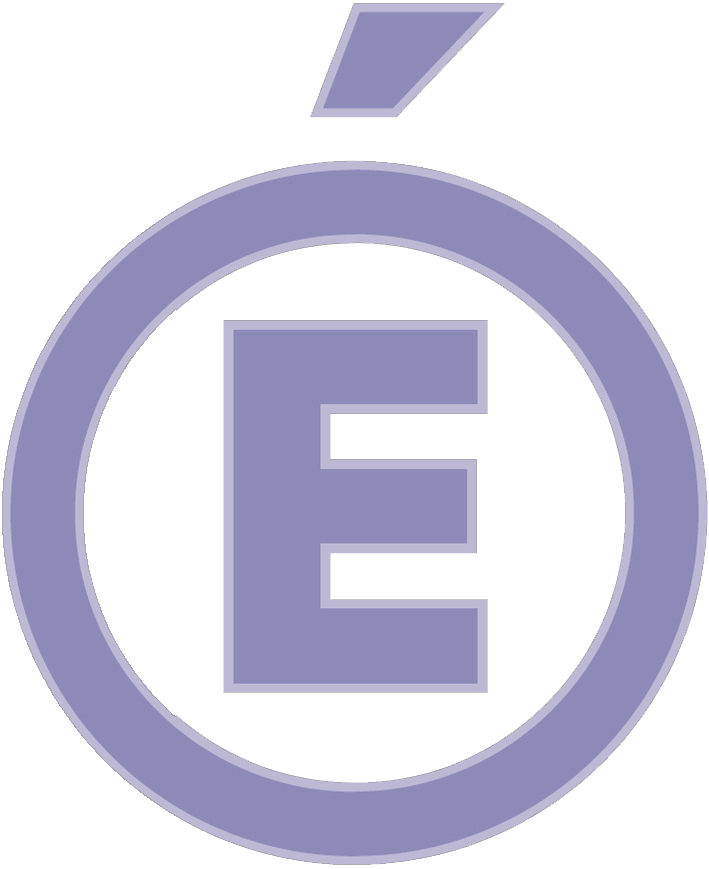 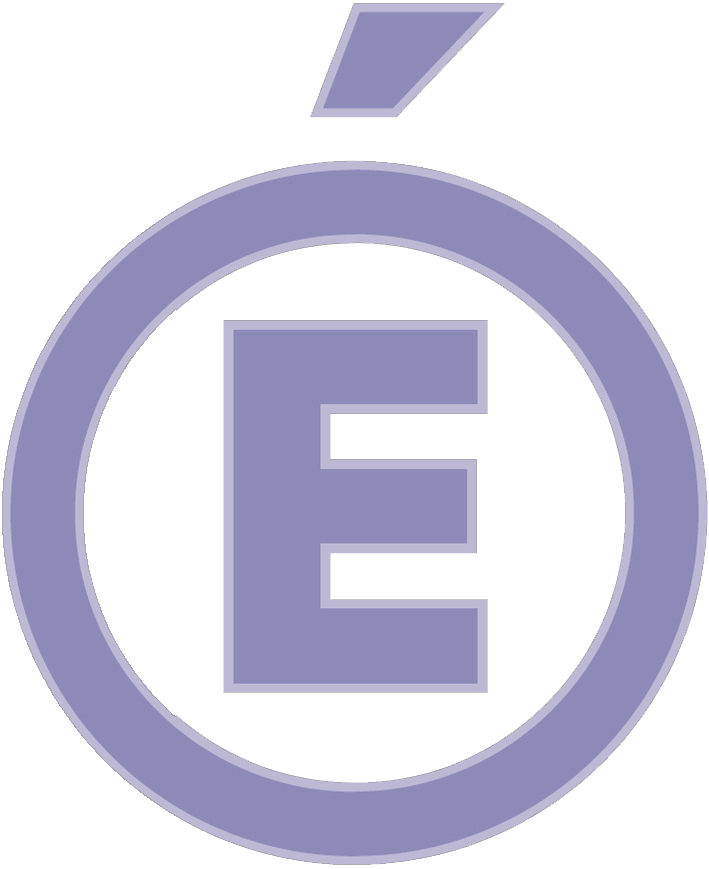 Jeudi 18 décembresalle RU 113*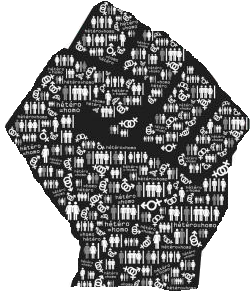 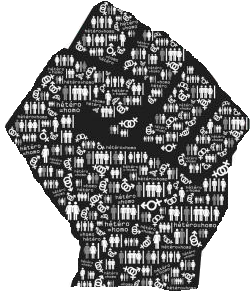 